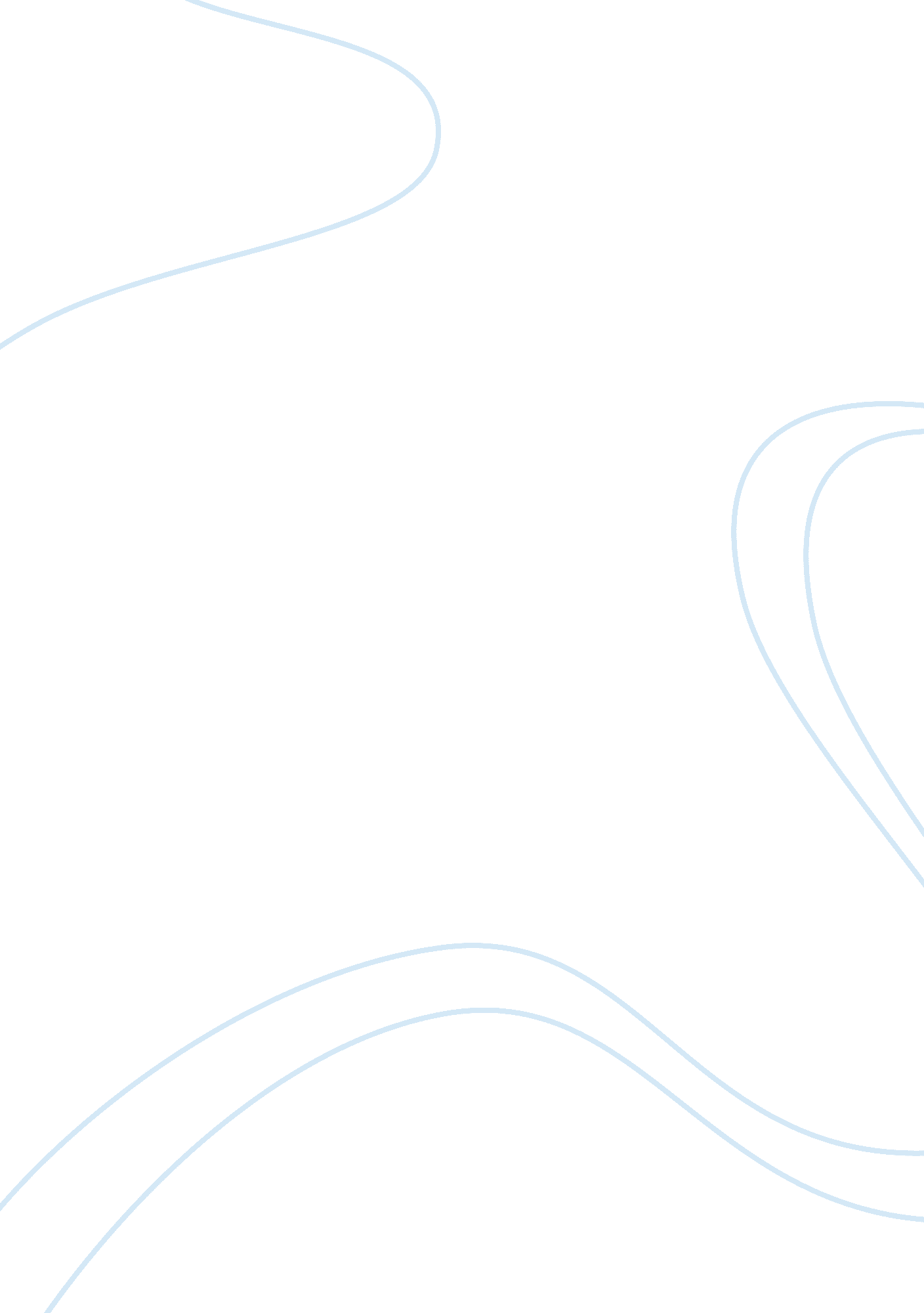 Isaac newtonassignment assignmentHistory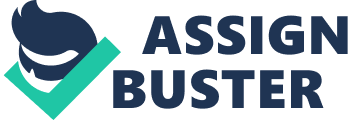 Newton was an estate listed physicist and mathematician, and is credited as one of the great minds of the 17th century Scientific Revolution. With discoveries in optics, motion and anathema tics, Newton developed the principles of modern physics. In 1687, he published hi s most acclaimed work Mathematical principles Of Natural philosophy which has bee n called the single most influential book on physics. Newton died in London on March 31, 1727. As a professor, Newton was exempted from tutoring but required to deliver a annual course of lectures. He chose to deliver his work on optics as his initial t epic. Part of Newton’s study of optics was aided with the use of a reflecting telescope the at he designed and constructed in 1668-” his first major public scientific achieve NT. This invention helped prove his theory of light and color. The Royal Society asked f or a demonstration of his reflecting telescope in 1671, and the organization’s inter est.. Encouraged Newton to publish his notes on light, optics and color in 1672; the SE notes were later published as part of Newton’s Optics: Or, A treatise of the Reflects ions, Refractions, Inflections and Colors of Light. While he’s best known for his work on gravity, Newton was a tinkered, too, but more with ideas than physical inventions. He did invent reflecting lenses for t electroscope, which produced clearer images in a smaller telescope compared with the refer acting Isaac Newton By comeback Born on January 4, 1643, I physicist and mathematic entry Scientific Revolute Newton developed the pr acclaimed work Anathema the single most influential As professor. Newton w annual course of lectures, of Newton’s study of optic( designed and constructed invention helped prove hi demonstration of his reflex encouraged New. ‘ tan to were later published as ions, Refractions, Inflection While he’s best known for more with ideas than pay clop’s, which produced clearer IR models of the time. In his later years, he develop sees for coins, including the ridges you see on quarters Todd actions” was calculus. Yes, theses right. Mere math and algae n the ideas in his head, so he helped invent calculus (Ge Leibniz is typically credited with developing it indeed e time). “ What Descartes did was a good step. You have ad d especially in taking the colors of thin plates into If I have seen a little further it is by standing on the should n was written by Isaac Newton as a backhanded insult did coke (16351702), with whom Newton carried on a life 10 deed this quote in a letter responding to Hooker’s claim that s on light room Hooker’s “ Micrograph”. Newton was familial med that Hooked took much of the work from Descartes which work from Marc Antonio De Dominions and Radiator. The c need to be sarcastic as Hooked was a very short m, Although his discoveries were among many made caution, Isaac Newton’s universal principles of gravity found he time. Of course, Newton was proven wrong on some of 20th century, Albert Einstein would overturn Newton’s ting that space, distance and motion were not absolute but rise was more fantastic than Newton had ever conceived. 